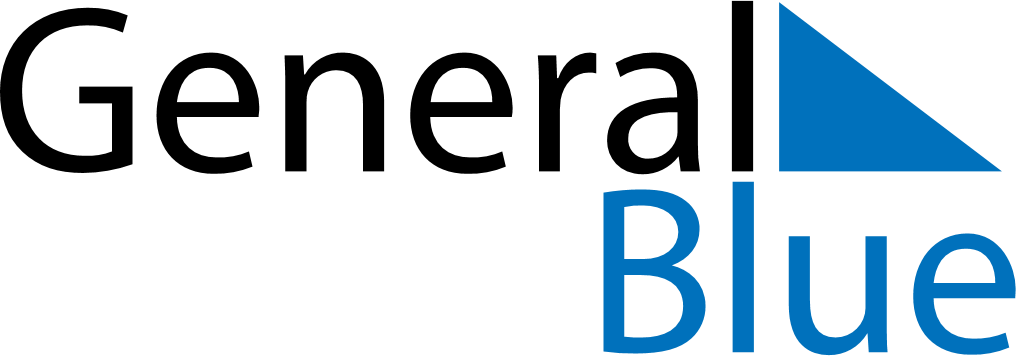 October 2019October 2019October 2019October 2019GuatemalaGuatemalaGuatemalaMondayTuesdayWednesdayThursdayFridaySaturdaySaturdaySunday123455678910111212131415161718191920Revolution Day212223242526262728293031